SCHEDA PROGETTOTITOLO: ______________________________________________________________________________Progetto nuovoProsecuzione di progetto precedente: a. s. ____________Progetto già effettuato in precedenza: a. s. ____________Raccordo con altri progetti: ________________________________________________________________Referente dei progetto: ____________________________________________________________________Approvazione nella seduta del/dei Consiglio/i di Classe del _______________Durata del progetto:AnnualePluriennale: a. s. ____________________PIANO FINANZIARIO PREVISTO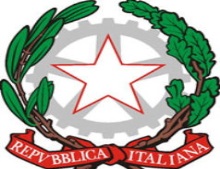 Istituto Professionale di Stato per i Servizi Alberghieri e della Ristorazione“Giovanni Marchitelli”Via Roma, 22/bis  -   66047  VILLA SANTA MARIA (CH)  -  C.F. 81001840693Centralino 0872.944422 - Fax 0872-940561CHRH01000N@istruzione.it – CHRH01000N@pec.istruzione.it – www.istitutoalberghierovillasantamaria.it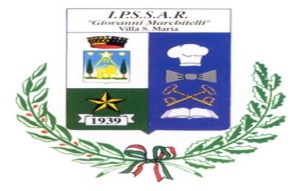 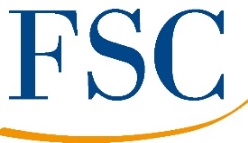 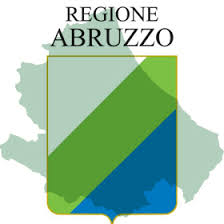 ABSTRACT____________________________________________________________________________________________________________________________________________________________________________________________________________________________________________________________________________________________________________________________________________________________________________________________________________________________________________________________________________________________________________________________________________________________________________________________________________________________________________________________________________________________________________________________________________________________________________________IL PROGETTO CONCORRE A PERSEGUIRE LE SEGUENTI PRIORITÀ____ Progettazione e documentazione (per tutti i progetti)_____Competenze di cittadinanza _____ InclusioneALL’INTERNO DI QUALE MACROAREA DEFINITA DAL PTOF SI INSERISCE IL PROGETTO?_________GARE E CONCORSI_________AMBITO SCIENTIFICO_________AMBITO PROFESSIONALE_________AMBITO UMANISTICO E SOCIALECOMPETENZE CHE SI INTENDONO SVILUPPARE NEGLI ALUNNI______________________________________________________________________________________________________OBIETTIVI DIDATTICO-EDUCATIVI______________________________________________________________________________________________________METODOLOGIE E STRATEGIE______________________________________________________________________________________________________DESTINATARIClassi coinvolte: N. _________Classe ______ Sez. _____;   Classe ______ Sez. _____;   Classe ______ Sez. _____;   Classe ______ Sez. _____;   Classe ______ Sez. _____;   Classe ______ Sez. _____;   ߐ Non è previsto il coinvolgimento dei Genitoriߐ È previsto il coinvolgimento dei Genitori TEMPIPeriodo di attuazione: FASI OPERATIVE:______________________________________________________________________________________________________SPAZI___________________________________________________________________________________________________________________________MATERIALI___________________________________________________________________________________________________________________________COSTI PER I DESTINATARIgratuito  onerosonel caso sia oneroso specificare l’importo a persona precisando se quota associativa, assicurativa, di iscrizione, biglietto d’ingresso, ecc._________________________________________Risorse personaliRisorse personaliRisorse personaliRisorse personaliRisorse personaliRisorse personaliDocenti / ATAScopi/Azioni stabiliteOre curr.Ore agg.Ore agg.Auto-valutazioneDocenti / ATAScopi/Azioni stabiliteOre curr.Ins.Non ins.Auto-valutazioneRisorse strutturaliRisorse strutturaliRisorse strutturaliIndicatore/descrittoreScopi/Azioni stabiliteAuto-valutazioneRisorse tecnologiche e strumentaliRisorse tecnologiche e strumentaliRisorse tecnologiche e strumentaliIndicatore/descrittoreScopi/Azioni stabiliteAuto-valutazioneRisorse relazionaliRisorse relazionaliRisorse relazionaliIndicatore/descrittoreScopi/Azioni stabiliteAuto-valutazioneProgetto:Classi:RisorseRuolo / azioni / finalitàOre ins.Ore non ins.Importo preventivatoImporto erogatoSPESESPESESPESESPESESPESESPESESPESESPESESPESESPESESPESESPESESPESESPESETOTALE SPESETOTALE SPESETOTALE SPESETOTALE SPESESPESEMateriale di consumo (vedi richiesta al DSGA)Importo preventivatoImporto erogatoSPESESPESEENTRATEEnte erogatore Azioni / ScopiImporto preventivatoImporto erogatoENTRATEENTRATEENTRATEENTRATEENTRATETOTALE ENTRATETOTALE ENTRATE